Reception – Summer 1 – Fantastic Fairy Tales!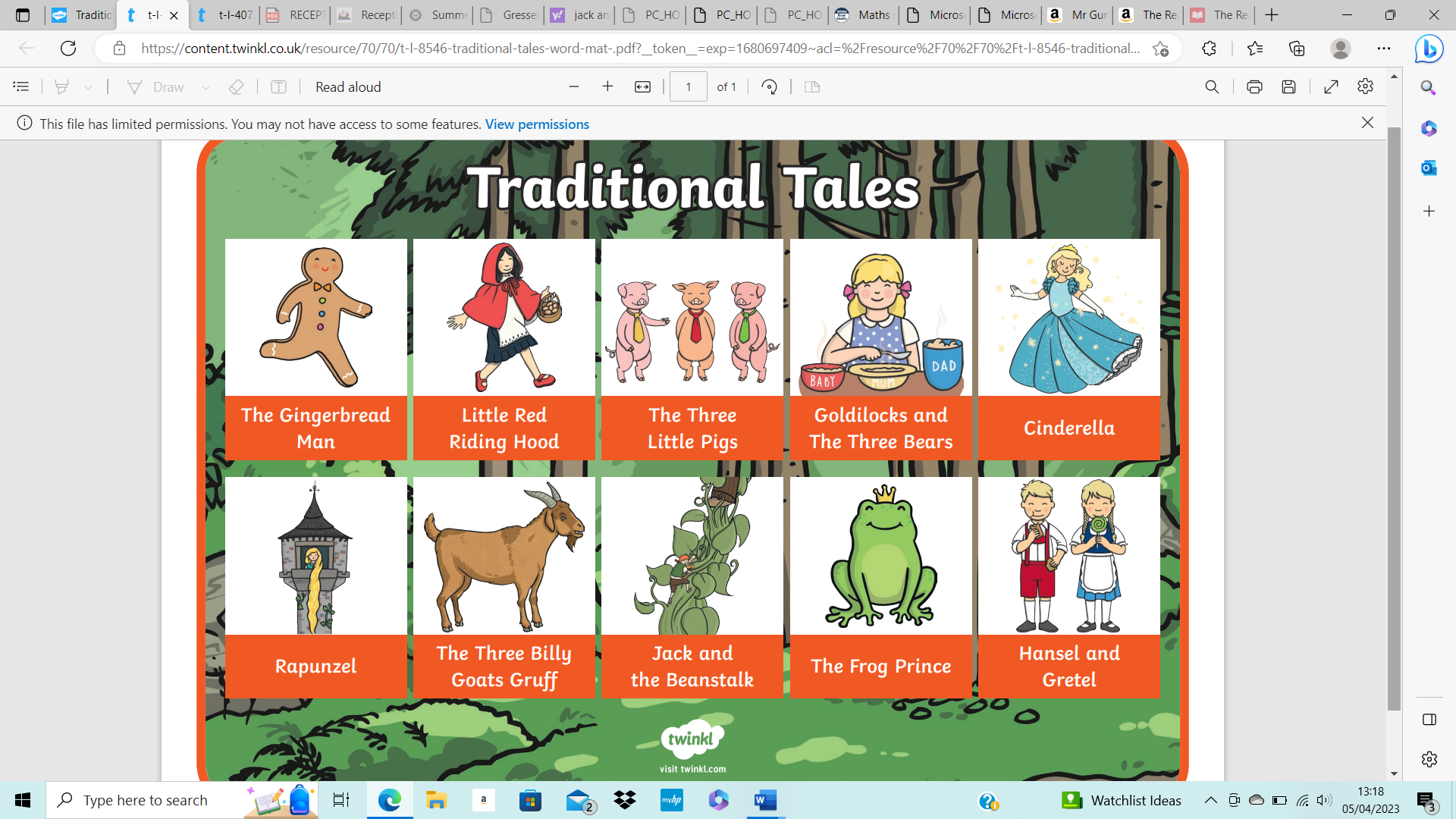 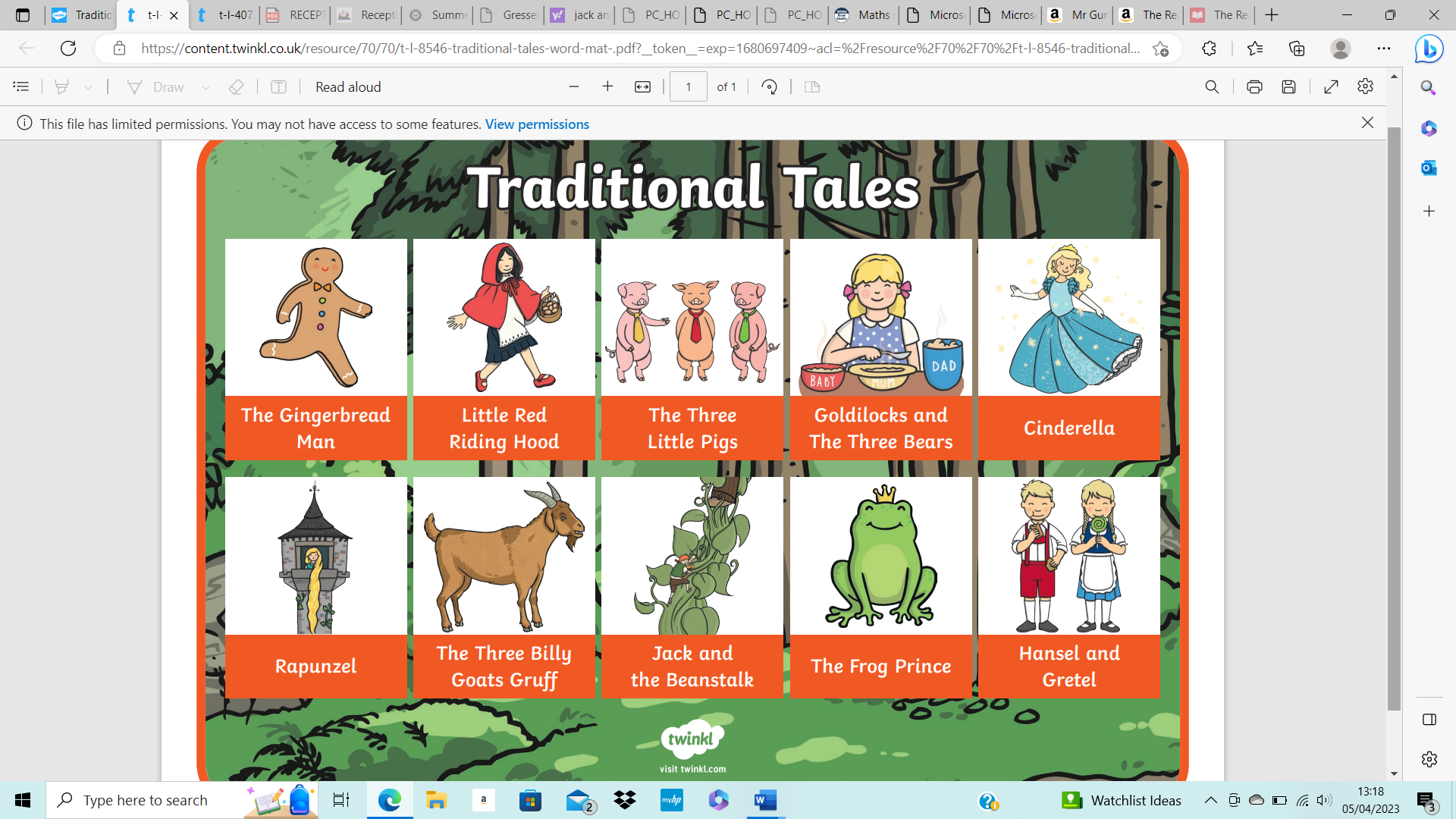 Reception – Summer 1 – Fantastic Fairy Tales! Family Participation:● Tapestry.● Compliments from home.● Focus Child.● Reading books.Key Texts 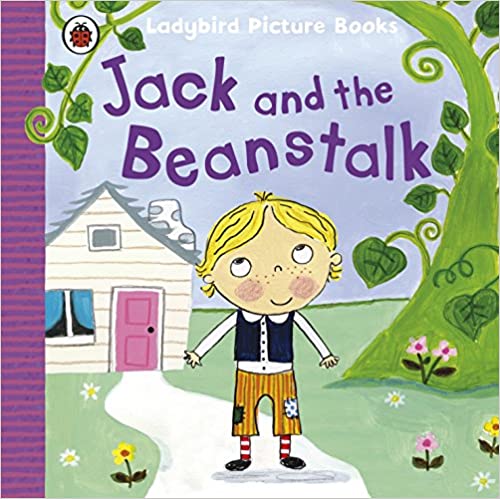 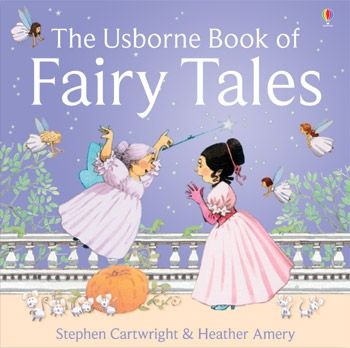 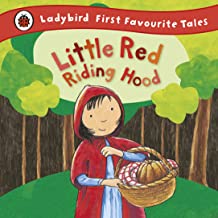 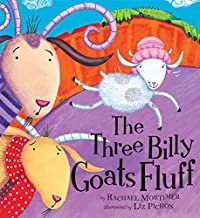 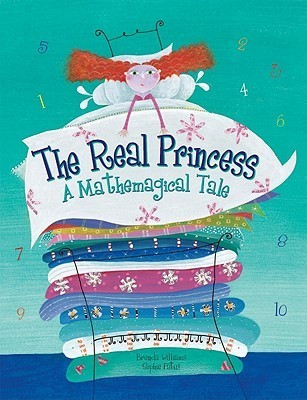 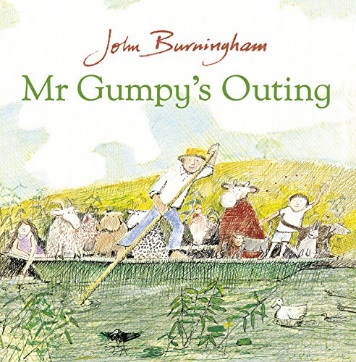 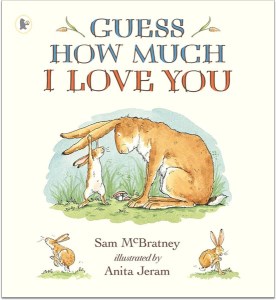 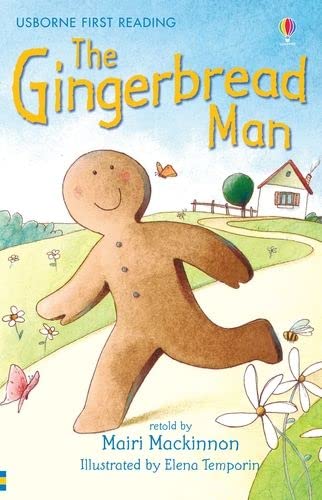 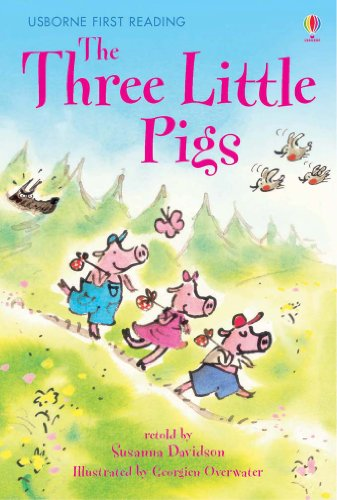 Paths:● The children will be learning about different types of feelings including:● Tired● Frustrated● Proud● Love● Worried ● Disappointed● We recognise that some of these are comfortable and some of these are uncomfortable feelings.  Trips/Activities/Enrichment Ideas:● Show and tell.● Learning together day.● King Charles III Coronation Celebrations.  ● Once Upon a Time – trip to Gressenhall (13th June). ● Planting a bean.  Key Texts Key Vocabulary:● Fairy Tale● Beanstalk● Character● Setting● Giant ● Wolf ● Magic● King● Coronation